«Прививка – лучшая защита!»       Вакцинация детей является обязательной процедурой. С ней сталкиваются все здравомыслящие родители. В России действует Национальный календарь профилактических прививок. Он существует в виде схемы прививок, которые являются обязательными, и осуществляются детям (в определенном возрасте) и взрослым. Данные прививки позволяют защитить ребенка от возникновения опасных инфекций. Самый эффективный способ предупреждения инфекционных заболеваний у малыша – это вакцинация.Первую вакцинацию проводят еще в роддоме. А затем ваш педиатр решает вопросы о сроках постановки дальнейших прививок и необходимости подготовки ребенка к вакцинации.Учитывая тот факт, что инфекционные заболевания составляют большую часть детских болезней и чреваты серьезными осложнениями,  выполнение прививок против этих болезней является обязательным. Около 10-15 лет назад стало «модно» отказываться от прививок, в результате чего в 2012 году в Санкт-Петербурге была получена вспышка кори у не вакцинированных детей (эта инфекция не регистрировалась почти 15 лет).Национальный календарь профилактических прививокПрививки: за и против  Проводить малышу вакцинацию или нет – выбирать вам. Только перед тем, как это сделать, взвесьте все «за» и «против». Посоветуйтесь с врачом, которому вы полностью доверяете. Если малыш часто болеет, не стоит из-за этого полностью отказываться от прививок. Врачи считают, что у таких детей не всегда вырабатывается достаточное количество антител. Поэтому они особенно нуждаются в дополнительной защите. Сейчас разработаны разные схемы подготовки ребенка к прививке. И в зависимости от заболевания  доктор подберет наиболее подходящую вашему ребенку. Раньше ваш малыш прививался с нарушением графика?  Перед новой вакцинацией нужно сдать анализ на напряженность иммунитета. По его результатам врач поймет, делать ли все прививки заново или можно просто добавить недостающие.Отвод от прививок На самом деле существенных противопоказаний для вакцинации у врачей не так уж много.Временные противопоказания К ним относятся все острые заболевания, анемия (уровень гемоглобина ниже 84 г/л ). Поэтому, если ребенок только что переболел, вакцинацию придется отложить на срок не меньше месяца. При легком насморке этот период сокращают до недели.Абсолютные противопоказания Прививки не делают (или делают облегченные при их наличии), если у ребенка была тяжелая реакция на предыдущие вакцинации, первичное иммунодефицитное состояние    (в этом случае нельзя использовать живые вакцины), прогрессирующие неврологические патологии, злокачественные болезни крови, новообразования, аллергические реакции на компоненты вакцины. Врач примет решение отказаться или увеличить интервал между прививками в два раза, если на месте укола у малыша появился отек и покрасневший участок кожи был не меньше , а температура поднималась до 40С.Прививки, сделанные ребенку в детстве, создают основу иммунитета – невосприимчивости к инфекции. Все современные вакцины, применяемые в нашей стране, проходят тщательный контроль и соответствуют мировым стандартам. Они не оказывают вредного влияния на организм ребенка.    Может ли заболеть привитой ребенок? Да, может, либо никакая вакцина не дает 100% гарантии на всю жизнь. Однако это происходит редко, а в случае заболевания привитой ребенок переносит заболевание в легкой форме и не погибает.Уважаемые родители!Прививая ребенка, Вы защищаете его от инфекционных болезней, отказываясь от прививки, Вы рискуете его здоровьем и жизнью!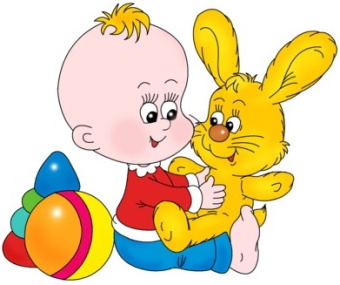 ВозрастПрививки12часовПервая вакцинация против гепатита В3-7деньВакцинация против туберкулеза1 мес. Вторая вакцинация против гепатита В3 мес. Первая вакцинация (дифтерия, коклюш, столбняк, полиомиелит) и против гемофильной инфекции.4,5мес.Вторая вакцинация (дифтерия, коклюш, столбняк, полиомиелит) и против гемофильной инфекции6 мес. Третья вакцинация против дифтерии, коклюша, столбняка, полиомиелита. Третья вакцинация против гепатита В12 мес. Вакцинация против кори, паротита, краснухи18 мес. Первая ревакцинация против дифтерии, коклюша, столбняка, полиомиелита и гемофильной инфекции20 мес. Вторая ревакцинация против полиомиелита6 летВторая вакцинация против кори, паротита, краснухи. 7 летВторая ревакцинация против дифтерии и столбняка. Первая ревакцинация против туберкулеза 13 лет Вакцинация против вирусного гепатита  В Вакцинация против краснухи (девочки) 14 лет Третья ревакцинация против дифтерии и столбняка, Ревакцинация против туберкулеза 16 лет Третья ревакцинация против полиомиелита 